		                                Karta Uczestnika 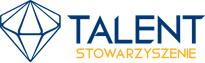                                                 Obozu INFORMATYCZNEGOInformacja Organizatora Imprezy:Kod imprezy   	15Pomorzanka09   Termin: 27.09.2015  – 02.10.2015 r.Miejsce pobytu:	Willa Pomorzanka 84-120 Władysławowo  ul.Szkutników5            Tel. 58 674-04-10Zgłoszenie Uczestnika :Ja, niżej podpisana/y, wnioskuję o przyjęcie mojego dziecka:Imię i nazwisko uczestnika…………………………………………………………………………………………PESEL ..................…………………………………………Data urodzenia……………………………………….Adres zamieszkania…………………………………………………………………Tel. Kom.:…………………..Adres rodziców w czasie pobytu uczestnika na obozie……………………………………………………………Imiona rodziców tel. kontaktowy:	Matka…………………………………………………………………………Ojciec…………………………………………………………………………Rozpoczęcie obozu : Willa Pomorzanka godz.: 18:00 Wtorek  2015-09-27W ramach Obozu Informatycznego zapewniamy:całodzienne wyżywienie (śniadanie, obiad, kolacja)zakwaterowanie w pokojach 2,3 i 4-osobowych opiekę wychowawczą i merytorycznązadania do rozwiązania na poziomie olimpijskim i omówienie tych zadań gry i zagadki logicznezajęcia sportowe i rekreację (wymagane: strój sportowy oraz obuwie na zmianę)Zakończenie obozu : Willa Pomorzanka godz.: 9:00 Niedziele 2015-10-02Zobowiązuję się do uiszczenia kosztów obozu w wysokości 590zł      Opiekun prawny .........................................                            imię i nazwisko, podpis     *do odbioru dziecka upoważniona jest osoba podpisująca zgłoszenieInformacja rodziców o uczestniku1.) przebyte choroby……………………………………………………… wzrost…….. ……..waga……………...2.) szczepienia ochronne…………………………………………………………………………………………….3.) dolegliwości w ostatnim roku*: omdlenia, bóle głowy, bóle brzucha, niedosłuch, duszności, krwawienie z nosa, przewlekły kaszel, katar, anginy i inne………………………………………………………………………..4.) dziecko jest nadpobudliwe (inne informacje o usposobieniu i zachowaniu)…………………………….. ……..5.) dziecko jest uczulone* tak/nie (podać na co, np. nazwa leku, rodzaj pokarmu)………………………………...6.) dziecko nosi* okulary, aparat ortodontyczny inne aparaty………………………………………………………7.) zażywa stale leki, inne uwagi …………………………………………………………………………..………..                                                    Oświadczenie Opiekunów Prawnych (Rodziców)W razie zagrożenia życia dziecka zgadzam się na jego leczenie szpitalne,  zabiegi diagnostyczne, operacje. Stwierdzam, że podałam(em) wszystkie znane mi informacje o dziecku,  które mogą pomóc w zapewnieniu właściwej opieki w czasie pobytu dziecka na obozieWyrażam / nie wyrażam  zgody na samodzielne wyjście syna/córki w trakcie trwania obozu (w czasie wolnym) do miasta do godziny 20:00. Wyrażam zgodę na badanie dziecka alkomatem w przypadku podejrzenia spożywania alkoholu. Bezwzględnym warunkiem uczestnictwa w obozie jest zakaz oddalania się z miejsca zakwaterowania i od grupy w terenie bez zezwolenia opiekuna, a także spożywania alkoholu, palenia papierosów i zażywania środków odurzających. Uczestnicy nie przestrzegający tych ustaleń  usuwani są z obozu na koszt rodziców.…………………………………………		   ………………………………………………….data					podpis matki, ojca lub opiekuna prawnegoJa niżej podpisana/y oświadczam, że warunki uczestnictwa w obozie są mi znane i je akceptuję oraz wyrażam zgodę na przetwarzanie danych osobowych na potrzeby  Stowarzyszenia Talent…………………………………………	                     ………………………………………………                     podpis uczestnika                                                 podpis rodziców (opiekunów prawnych)